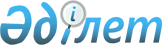 О внесении изменений в решение акима области от 8 июня 2007 года N 18 "Об утверждении списка спецпредприятий на право получения субсидий, квоты спецпредприятиям и объемов субсидий на планируемые объемы реализуемой продукции на 2007 год"
					
			Утративший силу
			
			
		
					Решение акима Северо-Казахстанской области от 21 декабря 2007 года N 35. Зарегистрировано Департаментом юстиции Северо-Казахстанской области 25 декабря 2007 года N 1661. Утратило силу в связи с истечением срока действия (письмо аппарата акима Северо-Казахстанской области от 17 октября 2011 года N 01.04-08/2964)

      Сноска. Утратило силу в связи с истечением срока действия (письмо аппарата акима Северо-Казахстанской области от 17.10.2011 N 01.04-08/2964)      В соответствии с пунктом 2 статьи 29 Закона Республики Казахстан от 23 января 2001 года N 148 "О местном государственном управлении в Республике Казахстан", статьей 28 Закона Республики Казахстан от 24 марта 1998 года N 213 "О нормативных правовых актах" аким области РЕШИЛ: 

       

1. Внести в решение акима области от 8 июня 2007 года N 18 "Об утверждении списка спецпредприятий на право получения субсидий, квоты спецпредприятиям и объемов субсидий на планируемые объемы реализуемой продукции на 2007 год" (зарегистрировано в Северо-Казахстанском региональном разделе реестра государственной регистрации 27 июня 2007 года за N 1648, опубликовано в газетах "Солтүстік Қазақстан"»от 23 июля 2007 года, "Северный Казахстан"»от 23 июля 2007 года) следующие изменения: 

      приложения 1, 2 к указанному решению изложить в новой редакции согласно приложениям 1, 2 соответственно. 

       

2. Контроль за исполнением настоящего решения возложить на заместителя акима области Ескендирова С.С. 

       

3. Настоящее решение вводится в действие со дня его первого официального опубликования.       Аким области 

Приложение 1 

к решению акима области 

от 21 декабря 2007 года N 35 "Приложение 1 

к решению акима области 

от 8 июня 2007 года N 18"  Список спецпредприятий на право получения субсидий 

Приложение 2 

к решению акима области 

от 21 декабря 2007 года N 35 "Приложение 2 

к решению акима области 

от 8 июня 2007 года N 18"  Квоты спецпредприятиям и объемов субсидий на планируемые объемы реализуемой продукции на 2007 год по Северо-Казахстанской области 
					© 2012. РГП на ПХВ «Институт законодательства и правовой информации Республики Казахстан» Министерства юстиции Республики Казахстан
				N 

п/п Наименование районов Наименование спецпредприятий N 

п/п Наименование районов Наименование спецпредприятий 1 Айыртауский ТОО "Комек" N 

п/п Наименование районов Наименование спецпредприятий 2 Айыртауский ТОО "Гусаковка" 3 ТОО "Константиновка 2004" 4 ТОО "АиК-Агро" 5 Акжарский ТОО "Ак-Ниет-Север" 6 Акжарский КХ "Ахметжанов" 7 Аккайынский ТОО "Черкасское" 8 Аккайынский КХ "Леонов" 9 Аккайынский РГП "Опытная станция" 10 Есильский ТОО " Ильинское" 11 Есильский ТОО "Столыпинское" 12 М. Жумабаева ТОО "Авангард СКО" 13 М. Жумабаева ТОО "Ульгули" 14 М. Жумабаева КХ "Куломзино" 15 М. Жумабаева КХ "Возвышенское" 16 М. Жумабаева ТОО "Совет СК" 17 Мамлютский КХ Иванов 18 Мамлютский КХ "Родина" 19 Мамлютский КХ "Союз" 20 Кызылжарский КТ"Зенченко и К" 21 Кызылжарский ТОО "СБИ-Агро-Ташкентка" 22 Кызылжарский КХ "Редин" 23 Кызылжарский ТОО "Якорь-СК" 24 Кызылжарский ТОО "Бишкульская птицефабрика" 25 Кызылжарский ТОО "Фирма Алекри" 26 Кызылжарский ТОО "Атай СК" 27 Г. Мусрепова ТОО "Неженка-Ерке" 28 Г. Мусрепова ТОО"Тахтаброд-2" 29 Г. Мусрепова ТОО "Чистопольский-2" 30 Г. Мусрепова ТОО "Вест" 31 Тайыншинский ТОО "Победа-Тайынша" 32 Тайыншинский ОАО "Племзавод Алабота" 33 Тайыншинский ТОО "Тайынша-Астык" 34 Тайыншинский ТОО "Донецкое" 35 Тайыншинский ТОО "Новый Труд" 36 Тайыншинский ПК им.Горького 37 Тайыншинский ТОО "Баско" N 

п/п Наименование районов Наименование спец- 

пред- 

приятий Вид продукции Квоты и объемы субсидий за реализацию Квоты и объемы субсидий за реализацию Квоты и объемы субсидий за реализацию Квоты и объемы субсидий за реализацию Квоты и объемы субсидий за реализацию Квоты и объемы субсидий за реализацию N 

п/п Наименование районов Наименование спец- 

пред- 

приятий Вид продукции говядина говядина свинина свинина мясо птиц мясо птиц N 

п/п Наименование районов Наименование спец- 

пред- 

приятий Вид продукции тонн, в убойном весе сумма, тыс. тенге тонн, в убойном весе сумма, тыс. тенге тонн, в убойном весе сумма, тыс. тенге 1 Айыртауский ТОО "Комек" говядина свини 

на 49,0 4407,8 14,8 1302,3 2 ТОО "Гусаковка" говядина 50,8 4572,4 3 ТОО "Константиновка 2004" свини 

на 18,8 1650,4 4 ТОО "АиК-Агро" свини 

на 29,3 2580,2 5 Акжарский ТОО "Ак-Ниет-Север" говядина свини 

на 42,0 3784,1 13,9 1223,9 6 КХ "Ахметжанов" говядина 9,9 891,5 7 Аккайынский ТОО "Черкасское" говядина 91,0 8186,3 8 КХ "Леонов" говядина свини 

на 32,4 2913,5 18,0 1584,0 9 РГП "Опытная станция" говядина 12,5 1127,3 10 Есильский ТОО " Ильинское" говядина свинина 40,0 3600,0 5,9 518,1 11 ТОО "Столыпинское" говядина 27,0 2431,2 12 М. Жумабаева ТОО "Авангард СКО" говядина 31,0 2794,1 13 ТОО "Ульгули" говядина 16,2 1456,4 14 КХ "Куломзино" говядина свини 

на 21,0 1890,8 11,0 968,0 15 КХ "Возвышенское" говядина 22,0 1980,0 16 ТОО "Совет СК" говядина свини 

на 20,5 1841,9 196,7 17313,7 17 Мамлютский КХ Иванов свини 

на 20,0 1760,0 18 к/х "Родина" свини 

на 26,2 2304,9 19 к/х "Союз" свини 

на 15,0 1320,0 20 Кызылжарский КТ"Зенченко и К" говядина 164,1 14770,7 21 ТОО "СБИ-Агро-Ташкентка" говядина свини 

на 125,0 11250,0 392,4 34528,0 22 КХ "Редин" говядина свини 

на 71,0 6387,5 10,5 924,0 23 ТОО "Якорь-СК" говядина 107,0 9627,6 24 ТОО "Бишкульская птицефабрика" мясо птиц 90,0 4230,0 25 ТОО "Фирма Алекри" мясо птиц 100,0 4700,0 26 ТОО "Атай СК" мясо птиц 70,0 3290,0 27 Г.Мусрепова ТОО "Неженка-Ерке" говядина 7,9 711,0 28 ТОО"Тахтаброд-2" говядина свини 

на 16,0 1440,0 12,9 1133,0 29 ТОО "Чистопольский-2" говядина 4,8 432,0 30 ТОО "Вест" свини 

на 4,6 408,7 31 Тайыншинский ТОО "Победа-Тайын ша" говядина 45,0 4050,0 32 ОАО "Племзавод Алабота" говядина 45,6 4103,7 33 ТОО "Тайынша-Астык" говядина 100,9 9079,0 34 ТОО "Донецкое" говядина 27,0 2430,0 35 ТОО "Новый Труд" говядина 7,9 709,5 36 ПК им.Горького говядина 17,0 1533,3 37 ТОО "Баско" свини 

на 38,2 3360,0 говядина 1204,5 108401 Всего по области Всего по области свини 

на 828,2 72879 Всего по области Всего по области мясо птиц 260,0 12220 Всего по области Всего по области Объем субсидий 193 500,0 тыс. тенге Объем субсидий 193 500,0 тыс. тенге Объем субсидий 193 500,0 тыс. тенге Объем субсидий 193 500,0 тыс. тенге Объем субсидий 193 500,0 тыс. тенге Объем субсидий 193 500,0 тыс. тенге Объем субсидий 193 500,0 тыс. тенге Объем субсидий 193 500,0 тыс. тенге 